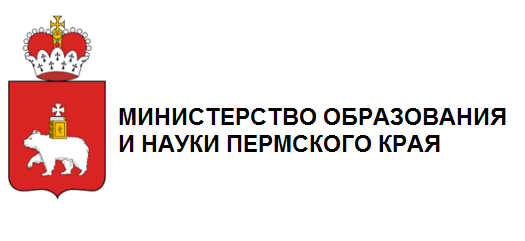 ПЕРМСКИЙ ГОСУДАРСТВЕННЫЙ НАЦИОНАЛЬНЫЙ ИССЛЕДОВАТЕЛЬСКИЙ УНИВЕРСИТЕТИНСТИТУТ МЕХАНИКИ СПЛОШНЫХ СРЕД УРО РАНПЕРМСКИЙ ГОСУДАРСТВЕННЫЙ ГУМАНИТАРНО-ПЕДАГОГИЧЕСКИЙ УНИВЕРСИТЕТМОСКОВСКИЙ ГОСУДАРСТВЕННЫЙ УНИВЕРСИТЕТ
ИМ. М.В. ЛОМОНОСОВАМеждународный СимпозиумНЕРАВНОВЕСНЫЕ ПРОЦЕССЫВ СПЛОШНЫХ СРЕДАХв рамках Пермского Естественнонаучного ФорумаПРОГРАММАПермь, 15-17 мая 2017 г.При поддержке Министерства образования и науки Пермского краяНаучный комитет СимпозиумаЛокальный организационный комитетОБЩИЙ ПЛАН РАБОТЫ СИМПОЗИУМАСПИСОК СТЕНДОВЫХ ДОКЛАДОВСопредседатели:        Т.П. Любимова, Пермь, Россия      Л. Писмен, Хайфа, ИзраильА. Вивиани, Неаполь, ИталияК.А. Гаврилов, Пермь, РоссияЕ.А. Демехин, Краснодар, РоссияМ.Ю. Жуков, Ростов на Дону, РоссияО.А. Кабов, Новосибирск, РоссияВ.В. Козлов, Новосибирск, РоссияВ.Г. Козлов, Пермь, РоссияА.К. Колесников, Пермь, РоссияА.Г. Кузнецов, Пермь, РоссияИ.Ю. Макарихин, Пермь, РоссияВ.Э. Малышкин, Новосибирск, РоссияВ.П. Матвеенко, Пермь, РоссияА. Моштаби, Тулуза, ФранцияО.Б. Наймарк, Пермь, РоссияА. Непомнящий, Хайфа, ИзраильН.В. Никитин, Москва, РоссияЕ.Н. Пелиновский, Нижний Новгород, РоссияА. Пиковский, Потсдам, ГерманияВ.В. Пухначев, Новосибирск, РоссияБ. Ру, Марсель, ФранцияН.Н. Смирнов, Москва, РоссияП.В. Трусов, Пермь, РоссияП.Г. Фрик, Пермь, РоссияЮ.Д. Чашечкин, Москва, РоссияВ. Шевцова, Брюссель, БельгияА.П. Шкарапута, Пермь, РоссияТ.П. ЛюбимоваЛ.С. КлименкоН.А. ЗубоваА.О. ИванцовМ.А. КашинаК.Б. Циберкин15 мая15 мая15 мая15 мая8.30-9.30РегистрацияРегистрацияРегистрация9:30-10:00Открытие Пермского естественнонаучного форумаОткрытие Пермского естественнонаучного форумаОткрытие Пермского естественнонаучного форума10:00-10:40Пленарная лекция 1, ауд. 341Пленарная лекция 1, ауд. 341Пленарная лекция 1, ауд. 34110.40-11.20Пленарная лекция 2, ауд. 341Пленарная лекция 2, ауд. 341Пленарная лекция 2, ауд. 34111:20-11:40Кофе-брейкКофе-брейкКофе-брейк11.40-13:40Секционные заседания Секционные заседания Секционные заседания 11.40-13:40Секция 1, заседание 1, ауд. 424 (Зал Ученого совета)Секция 2, заседание 1,ауд. 42213:40-14:30ОбедОбедОбед14:30-15:10Пленарная лекция 3, ауд. 424 (Зал Ученого совета) Пленарная лекция 3, ауд. 424 (Зал Ученого совета) Пленарная лекция 3, ауд. 424 (Зал Ученого совета) 15.10-15.50Пленарная лекция 4, ауд. 424 (Зал Ученого совета)Пленарная лекция 4, ауд. 424 (Зал Ученого совета)Пленарная лекция 4, ауд. 424 (Зал Ученого совета)15.50-16.30Пленарная лекция 5, ауд. 424 (Зал Ученого совета)Пленарная лекция 5, ауд. 424 (Зал Ученого совета)Пленарная лекция 5, ауд. 424 (Зал Ученого совета)16:30-16:50Кофе-брейкКофе-брейкКофе-брейк16:50-18:20Стендовое заседание, холл СДКСтендовое заседание, холл СДКСтендовое заседание, холл СДК16 мая16 мая16 мая16 мая16 мая16 мая9:00-9:40Пленарная лекция 6, ауд. 424 (Зал Ученого совета)Пленарная лекция 6, ауд. 424 (Зал Ученого совета)Пленарная лекция 6, ауд. 424 (Зал Ученого совета)Пленарная лекция 6, ауд. 424 (Зал Ученого совета)Пленарная лекция 6, ауд. 424 (Зал Ученого совета)9.40-10.20Пленарная лекция 7, ауд. 424 (Зал Ученого совета)Пленарная лекция 7, ауд. 424 (Зал Ученого совета)Пленарная лекция 7, ауд. 424 (Зал Ученого совета)Пленарная лекция 7, ауд. 424 (Зал Ученого совета)Пленарная лекция 7, ауд. 424 (Зал Ученого совета)10:20-10:45Кофе-брейкКофе-брейкКофе-брейкКофе-брейкКофе-брейк10.45-13:30Секционные заседания Секционные заседания Секционные заседания Секционные заседания Секционные заседания 10.45-13:30Секция 1, заседание 2,ауд. 424 (Зал Ученого совета)Секция 1, заседание 3,ауд. 341Секция 1, заседание 3,ауд. 34113:30-14:30ОбедОбедОбедОбедОбед14:30-15:10Пленарная лекция 8, ауд. 424 (Зал Ученого совета) Пленарная лекция 8, ауд. 424 (Зал Ученого совета) Пленарная лекция 8, ауд. 424 (Зал Ученого совета) Пленарная лекция 8, ауд. 424 (Зал Ученого совета) Пленарная лекция 8, ауд. 424 (Зал Ученого совета) 15.10-15.50Пленарная лекция 9, ауд. 424 (Зал Ученого совета)Пленарная лекция 9, ауд. 424 (Зал Ученого совета)Пленарная лекция 9, ауд. 424 (Зал Ученого совета)Пленарная лекция 9, ауд. 424 (Зал Ученого совета)Пленарная лекция 9, ауд. 424 (Зал Ученого совета)15:50-16:10Кофе-брейкКофе-брейкКофе-брейкКофе-брейкКофе-брейк16:10-18:40Секционные заседания Секционные заседания Секционные заседания Секционные заседания Секционные заседания 16:10-18:40Секция 1, заседание 4,ауд. 424 (Зал Ученого совета)Секция 1, заседание 4,ауд. 424 (Зал Ученого совета)Секция 1, заседание 5,ауд. 341Секция 1, заседание 5,ауд. 341Секция 2, заседание 2,ауд. 42217 мая17 мая17 мая17 мая17 мая17 мая9:00-9:40Пленарная лекция 10, ауд. 424 (Зал Ученого совета) Пленарная лекция 10, ауд. 424 (Зал Ученого совета) Пленарная лекция 10, ауд. 424 (Зал Ученого совета) Пленарная лекция 10, ауд. 424 (Зал Ученого совета) Пленарная лекция 10, ауд. 424 (Зал Ученого совета) 9.40-10.20Пленарная лекция 11, ауд. 424 (Зал Ученого совета)Пленарная лекция 11, ауд. 424 (Зал Ученого совета)Пленарная лекция 11, ауд. 424 (Зал Ученого совета)Пленарная лекция 11, ауд. 424 (Зал Ученого совета)Пленарная лекция 11, ауд. 424 (Зал Ученого совета)10:20-10:45Кофе-брейкКофе-брейкКофе-брейкКофе-брейкКофе-брейк10.45-13:30Секционные заседания Секционные заседания Секционные заседания Секционные заседания Секционные заседания 10.45-13:30Секция 1, заседание 6,ауд. 424 (Зал Ученого совета)Секция 2, заседание 3,ауд. 422Секция 2, заседание 3,ауд. 42213:30-14:30ОбедОбедОбедОбедОбед14:30-15:10Пленарная лекция 12, ауд. 424 (Зал Ученого совета)Пленарная лекция 12, ауд. 424 (Зал Ученого совета)Пленарная лекция 12, ауд. 424 (Зал Ученого совета)Пленарная лекция 12, ауд. 424 (Зал Ученого совета)Пленарная лекция 12, ауд. 424 (Зал Ученого совета)15.10-15.50Пленарная лекция 13, ауд. 424 (Зал Ученого совета)Пленарная лекция 13, ауд. 424 (Зал Ученого совета)Пленарная лекция 13, ауд. 424 (Зал Ученого совета)Пленарная лекция 13, ауд. 424 (Зал Ученого совета)Пленарная лекция 13, ауд. 424 (Зал Ученого совета)15:50-16:10Кофе-брейкКофе-брейкКофе-брейкКофе-брейкКофе-брейк16:10-18:40Секционные заседания Секционные заседания Секционные заседания Секционные заседания Секционные заседания 16:10-18:40Секция 1, заседание 7,ауд. 424 (Зал Ученого совета)Секция 1, заседание 7,ауд. 424 (Зал Ученого совета)Секция 2, заседание 4,ауд. 34118.40-19.00Закрытие СимпозиумаЗакрытие СимпозиумаЗакрытие СимпозиумаЗакрытие СимпозиумаЗакрытие Симпозиума15 мая15 мая15 мая15 мая15 маяРегистрация 8.30-9.30Регистрация 8.30-9.30Регистрация 8.30-9.30Регистрация 8.30-9.30Регистрация 8.30-9.30Открытие Пермского естественнонаучного форума 9.30-10.00Открытие Пермского естественнонаучного форума 9.30-10.00Открытие Пермского естественнонаучного форума 9.30-10.00Открытие Пермского естественнонаучного форума 9.30-10.00Открытие Пермского естественнонаучного форума 9.30-10.00Пленарная лекция 1 - 10.00-10.40Р.И. Нигматулин. Москва, Россия. Ядерно-физические процессы при экстремальной кавитации углеводородовПленарная лекция 1 - 10.00-10.40Р.И. Нигматулин. Москва, Россия. Ядерно-физические процессы при экстремальной кавитации углеводородовПленарная лекция 1 - 10.00-10.40Р.И. Нигматулин. Москва, Россия. Ядерно-физические процессы при экстремальной кавитации углеводородовПленарная лекция 1 - 10.00-10.40Р.И. Нигматулин. Москва, Россия. Ядерно-физические процессы при экстремальной кавитации углеводородовПленарная лекция 1 - 10.00-10.40Р.И. Нигматулин. Москва, Россия. Ядерно-физические процессы при экстремальной кавитации углеводородовПленарная лекция 2 - 10.40-11.20L. Pismen. Haifa, Israel. Liquid crystal elastomers - a biomimetic materialПленарная лекция 2 - 10.40-11.20L. Pismen. Haifa, Israel. Liquid crystal elastomers - a biomimetic materialПленарная лекция 2 - 10.40-11.20L. Pismen. Haifa, Israel. Liquid crystal elastomers - a biomimetic materialПленарная лекция 2 - 10.40-11.20L. Pismen. Haifa, Israel. Liquid crystal elastomers - a biomimetic materialПленарная лекция 2 - 10.40-11.20L. Pismen. Haifa, Israel. Liquid crystal elastomers - a biomimetic materialКофе-брейк 11.20-11.40Кофе-брейк 11.20-11.40Кофе-брейк 11.20-11.40Кофе-брейк 11.20-11.40Кофе-брейк 11.20-11.40Секция 1, заседание 1 - 11.40-13.40Секция 1, заседание 1 - 11.40-13.40Секция 1, заседание 1 - 11.40-13.40Секция 1, заседание 1 - 11.40-13.40Секция 1, заседание 1 - 11.40-13.4011.40-11.55Ю.М. Куликов, Э.Е. Сон Особенности развития неустойчивости Кельвина-Гельмгольца в течениях термовязкой жидкостиМосковский физико-технический институтМосква, Россия11.55-12.10Т.Г. Талипова, О.Е. Куркина, Е.А. Рувинская, А.В. Слюняев, Е.Н. ПелиновскийРазвитие солибора в длинноволновых моделях нелинейных внутренних волнИнститут прикладной физики РАННижний Новгород, Россия12.10-12.25А.А. Родин, А.Ю. Земляникин, Н.М. Лиходеев, А.А. Куркин Н.А. РодинаЛабораторное и численное исследование наката волн на линейно-наклонный берегНижегородский государственный технический университетНижний Новгород, Россия12.25-12.40О.Е. Куркина, Е.А. Рувинская, А.А. Куркин, А.В. РыбинПространственная структура поля скорости в слоистой жидкости при распространении внутреннего солитонаНижегородский государственный технический университетНижний Новгород, Россия12.40-12.55И.Ю. Крутова, О.В. ОпрышкоЧисленное моделирование придонных частей торнадо в стационарном плоском случаеНациональный исследовательский ядерный университет «МИФИ»Москва,Снежинск, Россия12.55-13.10В.И. Бородулин, А.В. Иванов, Ю.С. Качанов, Д.А. Мищенко, А.А. Феденкова Распределенная вихревая восприимчивость в градиентном пограничном слоеИнститут теоретической и прикладной механики им. С.А. Христиановича СО РАННовосибирск, Россия13.10-13.25В.И. Бородулин, А.В. Иванов, Ю.С. Качанов, Д.А. Мищенко, R.  Örlü, A. Hanifi, S. HeinЭкспериментальное исследование восприимчивости пограничного слоя на скользящем крыле к вибрациям поверхностиИнститут теоретической и прикладной механики им. С.А. Христиановича СО РАННовосибирск, Россия13.25-13.40Е.И. Калинин, Д.И. Охотников, А.В. Малюков, А.Е. Гольцман, А.Б. Мазо, В.М. МолочниковКрупномасштабные вихревые структуры в следе за препятствием в канале при переходе к турбулентностиКазанский федеральный университетКазань, РоссияСекция 2 заседание 1 – 11.40-13.25Секция 2 заседание 1 – 11.40-13.25Секция 2 заседание 1 – 11.40-13.25Секция 2 заседание 1 – 11.40-13.25Секция 2 заседание 1 – 11.40-13.2511.40-12.10С.И. СпивакМатематическое моделирование кинетики сложных химических реакцийБашкирский государственный университет  Уфа, Россия12.10-12.25Л.В. СпивакКалориметрические исследования фазовых превращений в двухкомпонентных металлических сплавахПермский государственный национальный исследовательский университетПермь, Россия12.25-12.40М.М. Бузмакова, В.Г. Гилев, А.Ф. Мерзляков, С.В. РусаковИсследование изменения свойств эпоксидной смолы, модифицированной фуллеренами С60Пермский государственный национальный исследовательский университетПермь, Россия12.40-12.55Ф.С. ПоповО прямой математической модели для исследования эффекта Портевена – Ле Шателье Пермский национальный исследовательский политехнический университетПермь, Россия12.55-13.10Л.Э. Лапина, Д.А. Каверин, А.В. ПастуховРаспространение температурных волн в условиях ландшафтов типичной тундры (Европейский северо-восток России)Отдел математики Коми НЦ УрО РАНСыктывкар13.10-13.25С.П. БатуевЧисленное и экспериментальное исследование пробития металлических преград потоком осколковТомский государственный архитектурно-строительный университетТомск, РоссияОбед 13.30-14.30Обед 13.30-14.30Обед 13.30-14.30Обед 13.30-14.30Обед 13.30-14.30Пленарная лекция 3 – 14.30-15.10Э.Е. Сон. Москва. Россия. Гидродинамические неустойчивости и турбулентность многофазных средПленарная лекция 3 – 14.30-15.10Э.Е. Сон. Москва. Россия. Гидродинамические неустойчивости и турбулентность многофазных средПленарная лекция 3 – 14.30-15.10Э.Е. Сон. Москва. Россия. Гидродинамические неустойчивости и турбулентность многофазных средПленарная лекция 3 – 14.30-15.10Э.Е. Сон. Москва. Россия. Гидродинамические неустойчивости и турбулентность многофазных средПленарная лекция 3 – 14.30-15.10Э.Е. Сон. Москва. Россия. Гидродинамические неустойчивости и турбулентность многофазных средПленарная лекция 4 – 15.10-15.50Е.С. Асмолов, Т.В. Низкая, О.И. Виноградова. Москва, Россия. Течение и дисперсия частиц в канале с анизотропными супергидрофобными стенкамиПленарная лекция 4 – 15.10-15.50Е.С. Асмолов, Т.В. Низкая, О.И. Виноградова. Москва, Россия. Течение и дисперсия частиц в канале с анизотропными супергидрофобными стенкамиПленарная лекция 4 – 15.10-15.50Е.С. Асмолов, Т.В. Низкая, О.И. Виноградова. Москва, Россия. Течение и дисперсия частиц в канале с анизотропными супергидрофобными стенкамиПленарная лекция 4 – 15.10-15.50Е.С. Асмолов, Т.В. Низкая, О.И. Виноградова. Москва, Россия. Течение и дисперсия частиц в канале с анизотропными супергидрофобными стенкамиПленарная лекция 4 – 15.10-15.50Е.С. Асмолов, Т.В. Низкая, О.И. Виноградова. Москва, Россия. Течение и дисперсия частиц в канале с анизотропными супергидрофобными стенкамиПленарная лекция 5 – 15.50-16.30О.А. Кабов. Новосибирск. Россия. Мини и микросистемы со сверхвысоким тепловыделением Пленарная лекция 5 – 15.50-16.30О.А. Кабов. Новосибирск. Россия. Мини и микросистемы со сверхвысоким тепловыделением Пленарная лекция 5 – 15.50-16.30О.А. Кабов. Новосибирск. Россия. Мини и микросистемы со сверхвысоким тепловыделением Пленарная лекция 5 – 15.50-16.30О.А. Кабов. Новосибирск. Россия. Мини и микросистемы со сверхвысоким тепловыделением Пленарная лекция 5 – 15.50-16.30О.А. Кабов. Новосибирск. Россия. Мини и микросистемы со сверхвысоким тепловыделением Кофе-брейк 16.30-16.50Кофе-брейк 16.30-16.50Кофе-брейк 16.30-16.50Кофе-брейк 16.30-16.50Кофе-брейк 16.30-16.50Cтендовая секция – 16.50-18.20Cтендовая секция – 16.50-18.20Cтендовая секция – 16.50-18.20Cтендовая секция – 16.50-18.20Cтендовая секция – 16.50-18.2016 мая16 мая16 мая16 мая16 маяПленарная лекция 6 - 9.00-9.40J.M. Ortiz de Zarate. Madrid. Spain. Applications of fluctuating hydrodynamics to non-equilibrium statesПленарная лекция 6 - 9.00-9.40J.M. Ortiz de Zarate. Madrid. Spain. Applications of fluctuating hydrodynamics to non-equilibrium statesПленарная лекция 6 - 9.00-9.40J.M. Ortiz de Zarate. Madrid. Spain. Applications of fluctuating hydrodynamics to non-equilibrium statesПленарная лекция 6 - 9.00-9.40J.M. Ortiz de Zarate. Madrid. Spain. Applications of fluctuating hydrodynamics to non-equilibrium statesПленарная лекция 6 - 9.00-9.40J.M. Ortiz de Zarate. Madrid. Spain. Applications of fluctuating hydrodynamics to non-equilibrium statesПленарная лекция 7 – 9.40-10.20Н.Н. Смирнов. Москва. Россия. Неравновесные процессы в метастабильных средахПленарная лекция 7 – 9.40-10.20Н.Н. Смирнов. Москва. Россия. Неравновесные процессы в метастабильных средахПленарная лекция 7 – 9.40-10.20Н.Н. Смирнов. Москва. Россия. Неравновесные процессы в метастабильных средахПленарная лекция 7 – 9.40-10.20Н.Н. Смирнов. Москва. Россия. Неравновесные процессы в метастабильных средахПленарная лекция 7 – 9.40-10.20Н.Н. Смирнов. Москва. Россия. Неравновесные процессы в метастабильных средахКофе-брейк 10.20-10.45Кофе-брейк 10.20-10.45Кофе-брейк 10.20-10.45Кофе-брейк 10.20-10.45Кофе-брейк 10.20-10.45Секция 1, заседание 2 – 10.45- 13.30Секция 1, заседание 2 – 10.45- 13.30Секция 1, заседание 2 – 10.45- 13.30Секция 1, заседание 2 – 10.45- 13.30Секция 1, заседание 2 – 10.45- 13.3010.45-11.00Е.А. Демехин, Г.С. Ганченко, В.С. Шелистов, Е.А. ФранцИсследование движения ионообменной микрочастицы в слабом электрическом полеКубанский государственный университетКраснодар, Россия11.00-11.15Е.В. Горбачева, Е.А. ДемёхинУстойчивость двуслойного течения в микромасштабах под действием постоянного и переменного электрических полейКубанский государственный университетКраснодар, Россия11.15-11.30В.А. Кирий, Н.Ю. Ганченко, М.Ю. РепинаЧисленное моделирование динамики электролита для электрических мембран с учетом диссоциации воды и микрошероховатостиФинансовый университет при правительстве Российской ФедерацииКраснодар, Россия11.30-11.45Е.С. СадиловВлияние электрического поля на параметрическую неустойчивость двухслойной системы жидкостейИнститут механики сплошных сред УрО РАНПермь, Россия11.45-12.00Т.Ф. ДолгихРешение уравнений зонального электрофореза эллиптического типаЮжный федеральный университетРостов на Дону, Россия12.00-12.15В.Б. Бекежанова, О.Н. ГончароваВлияние гравитации и тепловой нагрузки на режимы испарительной конвекцииИнститут вычислительного моделирования СО РАНКрасноярск, Россия12.15-12.30Е.Я. Гатапова, Е.Г. Корбанова, О.А КабовПрофиль температуры вблизи границы раздела жидкость–газ при испарении различных жидкостей в неизотермических условияхИнститут теплофизики им. С.С. Кутателадзе СО РАННовосибирск, Россия12.30-12.45В.Ю. Гордеева, А.В. ЛюшнинИсследование механизмов неустойчивости для ультратонкого слоя испаряющейся жидкости при наличии сурфактанта на обеих межфазных границахПермский национальный исследовательский политехнический университетПермь, Россия12.45-13.00К.С. Колегов Моделирование формирования рельефной стеклянной пленки в испаряющейся коллоидной жидкости при ИК-нагревеКаспийский институт морского и речного транспорта филиал ФГБОУ ВО «ВГУВТ»Астрахань, Россия13.00-13.15А.Г. Исламова, Е.Г. Орлова, Д.В. Феоктистов Экспериментальное исследование испарения капель солевых растворов на полированной алюминиевой поверхности Национальный исследовательский Томский политехнический университет Томск, Россия13.15-13.30Д.А. Брацун, В.А. Демин, А.И. Мизев, М.И. Петухов, А.В. ШмыровЧисленное моделирование термокапиллярной конвекции при наличии нерастворимого сурфактантаПермский государственный национальный исследовательский университетПермь, РоссияСекция 1, заседание 3 (параллельное заседание) 10.45-13.30Секция 1, заседание 3 (параллельное заседание) 10.45-13.30Секция 1, заседание 3 (параллельное заседание) 10.45-13.30Секция 1, заседание 3 (параллельное заседание) 10.45-13.30Секция 1, заседание 3 (параллельное заседание) 10.45-13.3010.45-11.00Б.С. МарышевУстойчивость однородного вертикального просачивания смеси через горизонтальный слой пористой средыИнститут механики сплошных сред УрО РАНПермь, Россия11.00-11.15Л.С. Клименко, Б.С. МарышевВлияние осаждения примеси на линейную устойчивость в концентрационной задаче Хортона-Роджерса-Лэпвуда в рамках фрактальной модели Институт механики сплошных сред УрО РАНПермь, Россия11.15-11.30К.Б. ЦиберкинОб учёте инерционных слагаемых в уравнении фильтрации жидкости в системах с границами разделаПермский государственный национальный исследовательский университетПермь, Россия11.30-11.45А.С. ЧиглинцеваАвтомодельная задача о нагнетании гидратообразующего холодного газа в снежный массив, насыщенный тем же газомБирский филиал Башкирского государственного университетаБирск, Россия11.45-12.00М.Д. КривилевВысокоскоростная кристаллизация перитектических сплавов в условиях электромагнитного перемешивания: международный космический эксперимент ПЕРИТЕКТИКАУдмуртский государственный университетИжевск, Россия12.00-12.15Д.А. Виноградов, И.О. Тепляков, Ю.П. Ивочкин, И.Б. КлементьеваИсследование устойчивости одновихревого режима течения в жидком металле под действием внешнего магнитного поляОбъединённый институт высоких температур РАНМосква, Россия12.15-12.30Р.М. Ахмедагаев, Я.И. ЛистратовСмешанная конвекция при течении жидкого металла в каналах в сильных магнитных поляхНациональный исследовательский университет Московский энергетический институтМосква, Россия12.30-12.45И.Л. Никулин, И.С. Файзрахманова, А.В. Перминов Моделирование конвективных течений в условиях интенсивного теплообмена и высокочастотного магнитного поляПермский национальный исследовательский политехнический университетПермь, Россия12.45-13.00И.В. Колесниченко, Г.Л. Лосев, Р.И. ХалиловВихревое течение галлиевого сплава под действием внешнего магнитного поляПермский государственный национальный исследовательский университетПермь, Россия13.00-13.15Д.С. Голдобин, Л.С. Клименко, А.В. Пименова, Т.П. Любимова, А.П. ЛепихинТурбулентный пограничный слой и смешение вод сливающихся рекИнститут механики сплошных сред УрО РАНПермь, Россия13.15-13.30Т.П. Любимова, А.П. Лепихин, Я.Н. ПаршаковаЧисленное моделирование поперечного перемешивания водных масс в поверхностных водных объектахИнститут механики сплошных сред УрО РАНПермь, РоссияОбед 13.30-14.30Обед 13.30-14.30Обед 13.30-14.30Обед 13.30-14.30Обед 13.30-14.30Пленарная лекция 8 – 14.30-15.10Е.Н. Пелиновский, Е.Г. Шургалина, И.И. Диденкулова. Нижний Новгород, Россия. Безотражательное распространение волн в сильно неоднородных средахПленарная лекция 8 – 14.30-15.10Е.Н. Пелиновский, Е.Г. Шургалина, И.И. Диденкулова. Нижний Новгород, Россия. Безотражательное распространение волн в сильно неоднородных средахПленарная лекция 8 – 14.30-15.10Е.Н. Пелиновский, Е.Г. Шургалина, И.И. Диденкулова. Нижний Новгород, Россия. Безотражательное распространение волн в сильно неоднородных средахПленарная лекция 8 – 14.30-15.10Е.Н. Пелиновский, Е.Г. Шургалина, И.И. Диденкулова. Нижний Новгород, Россия. Безотражательное распространение волн в сильно неоднородных средахПленарная лекция 8 – 14.30-15.10Е.Н. Пелиновский, Е.Г. Шургалина, И.И. Диденкулова. Нижний Новгород, Россия. Безотражательное распространение волн в сильно неоднородных средахПленарная лекция 9 – 15.10-15.50C. Gualtieri. Naples, Italy. Hydrodynamics, morphodynamics, mixing and sediment transport at river confluencesПленарная лекция 9 – 15.10-15.50C. Gualtieri. Naples, Italy. Hydrodynamics, morphodynamics, mixing and sediment transport at river confluencesПленарная лекция 9 – 15.10-15.50C. Gualtieri. Naples, Italy. Hydrodynamics, morphodynamics, mixing and sediment transport at river confluencesПленарная лекция 9 – 15.10-15.50C. Gualtieri. Naples, Italy. Hydrodynamics, morphodynamics, mixing and sediment transport at river confluencesПленарная лекция 9 – 15.10-15.50C. Gualtieri. Naples, Italy. Hydrodynamics, morphodynamics, mixing and sediment transport at river confluencesКофе-брейк 15.50-16.10Кофе-брейк 15.50-16.10Кофе-брейк 15.50-16.10Кофе-брейк 15.50-16.10Кофе-брейк 15.50-16.10Секция 1, заседание 4 – 16.10-18.40Секция 1, заседание 4 – 16.10-18.40Секция 1, заседание 4 – 16.10-18.40Секция 1, заседание 4 – 16.10-18.40Секция 1, заседание 4 – 16.10-18.4016.10-16.25В.А. Саранин, В.В. Майер, Е.И. ВараксинаИсследование формы лежащей капли в поле тяжести и явления её прыжка при переходе в невесомостьГлазовский государственный педагогический институтГлазов, Россия16.25-16.40А.А. АлабужевВлияние неоднородности поверхности подложки на осесимметричные колебания цилиндрической каплиИнститут механики сплошных сред УрО РАНПермь, Россия16.40-16.55V. Shevtsova, Y. Gaponenko, V. Yasnou, A. Mialdun, A. NepomnyashchyDynamics of miscible interfaces under periodic excitationsСвободный университет БрюсселяБрюссель, Бельгия16.55-17.10В.А. Александров, Л.Е. Тонков Вихревые течения в тонких слоях жидкости и каплях на вибрирующей пластинеИнститут механики УрО РАНИжевск, Россия17.10-17.25Н.С. Недожогин, Л.Е. Тонков, А.А. Чернова Вынужденные колебания капли жидкости на высоких модахИнститут механики УрО РАНИжевск, Россия17.25-17.40М.А. Давыдова, В.Г. Козлов, С.В. СубботинУстойчивость осредненного течения, генерируемого колеблющимся ядром во вращающейся сферической полостиПермский государственный гуманитарно-педагогический университетПермь, Россия17.40-17.55О.А. Власова, Н.В. КозловВлияние осциллирующих полей на поведение тяжелого тела во вращающемся цилиндре с жидкостьюПермский государственный гуманитарно-педагогический университетПермь, Россия17.55-18.10И.Э. Карпунин, Н.В. КозловДинамика свободного цилиндрического тела во вращающейся горизонтальной полости при вибрацияхПермский государственный гуманитарно-педагогический университетПермь, Россия18.10-18.25В.Д. Щипицын, В.Г. КозловСила отталкивания, действующая на цилиндрическое тело вблизи границы полости при поступательных вибрациях. Роль амплитуды колебаний.Пермский государственный гуманитарно-педагогический университетПермь, Россия18.25-18.40Т.П. Любимова, О.О. ФатталовДинамика твердых частиц, взвешенных в жидкости, под действием горизонтальных вибраций линейной поляризацииПермский государственный национальный исследовательский университетПермь, РоссияСекция 1, заседание 5 (параллельное заседание) 16.10-18.40Секция 1, заседание 5 (параллельное заседание) 16.10-18.40Секция 1, заседание 5 (параллельное заседание) 16.10-18.40Секция 1, заседание 5 (параллельное заседание) 16.10-18.40Секция 1, заседание 5 (параллельное заседание) 16.10-18.4016.10-16.25М.Ю. ЕгоровЧисленное исследование динамики внутрикамерных процессов при срабатывании ракетного двигателя на твёрдом топливеПермский национальный исследовательский политехнический университетПермь, Россия16.25-16.40Н.А. ГоссманРасчет влияния радиального зазора на граничные условия теплообмена к корпусу КВД авиационного двигателяПермский национальный исследовательский политехнический университетПермь, Россия16.40-16.55Г.В. Кузнецов, А.Э. Ни Пространственная задача кондуктивно-конвективного теплопереноса в замкнутой полости с источником интенсивного радиационного нагрева Национальный исследовательский Томский политехнический университет Томск, Россия16.55-17.10В.В. Титов, Р.А. СтепановТеплообмен в бесконечном слое с фрактальным распределением нагревателяИнститут механики сплошных сред УрО РАНПермь, Россия17.10-17.25А.С. Сармакеева, Л.Е. ТонковМоделирование обтекания цилиндра методами погруженных границИнститут механики УрО РАНИжевск, Россия17.25-17.40Н.А. Беляева, Е.А. Прянишникова, А.М. СтолинТечение с проскальзыванием вязкого сжимаемого материала Сыктывкарский государственный  университетСыктывкар, Россия17.40-17.55М.Г. Казимарданов, С.В. Мингалев, Т.П. Любимова, Л.Ю. ГомзиковОсобенности моделирования распада пленки на капли в результате развития неустойчивости Кельвина-Гельмгольца методом объема жидкости Пермский государственный национальный исследовательский университетПермь, Россия17.55-18.10Д.А. Брацун, А.В. Зюзгин, И.В. КрасняковОб эффективности активного управления конвекцией в термосифоне при запаздывании контроллераПермский национальный исследовательский политехнический университетПермь18.10-18.25Н.А. Тялина, Я.И. Листратов Прямое численное моделирование течения жидкости в каналахНациональный исследовательский университет Московский энергетический институтМосква, Россия18.25-18.40О.И. Дударь, Е.С. ДударьИсследование тепломассообмена при конденсации влаги в вентиляционной сети подземного сооруженияПермский национальный исследовательский политехнический университетПермь, РоссияСекция 2, заседание 2 – 16.10-18.40Секция 2, заседание 2 – 16.10-18.40Секция 2, заседание 2 – 16.10-18.40Секция 2, заседание 2 – 16.10-18.40Секция 2, заседание 2 – 16.10-18.4016.10-16.25И.Н. Вассерман, И.Н. Шардаков, А.П. ШестаковРаспространение волн возбуждения в деформированном миокардеИнститут механики сплошных сред УрО РАНПермь, Россия16.25-16.40Т.Н. Гороженинова, А.А. КиченкоБиомеханическое моделирование перестройки трабекулярной костной ткани при изменении нагрузкиПермский национальный исследовательский политехнический университетПермь, Россия16.40-16.55А.Д. Дядюкина, А.А. КиченкоМатематическое моделирование структуры трабекулярной костной тканиПермский национальный исследовательский политехнический университетПермь, Россия16.55-17.10А.А. Дёмин, В.Н. Терпугов, А.Л. Свистков, С.В. Русаков, А.В. КондюринСтратосферный эксперимент по определению температуры плоской пластины под действием солнечного потокаПермский государственный национальный исследовательский университетПермь, Россия17.10-17.25Ю.Н. Беляев, Д.С. МалышкинМатричный метод расчёта дифракции упругих волн в слоистой анизотропной средеСыктывкарский государственный университетСыктывкар, Россия17.25-17.40И.Е. ПолосковО некоторых численно-аналитических алгоритмах решения задач стохастической механики сплошных средПермский государственный национальный исследовательский университетПермь, Россия17.40-17.55П.А. РадченкоЧисленное моделирование поведения материалов и конструкций при динамических нагрузках с использованием программного комплекса EFESТомский государственный архитектурно-строительный университетТомск, Россия17.55-18.10А.С. Караваев, С.П. КопысовРешение трехмерных контактных задач методом ШварцаИнститут механики УрО РАНИжевск, Россия18.10-18.25Н.С. Недожогин, А.К. Новиков, С.П. КопысовО распараллеливании методов декомпозиции области при решении конечно-элементных задач на гибридных архитектурахИнститут механики УрО РАНИжевск, Россия18.25-18.40С.П. Копысов, И.М. Кузьмин, А.К. Новиков, Л.Е. Тонков Параллельная реализация интерполяции на основе радиальных базисных функций с сокращением данныхИнститут механики УрО РАНИжевск, Россия17 мая17 мая17 мая17 мая17 мая17 мая17 мая17 маяПленарная лекция 10 - 9.00-9.40V. Shevtsova. Brussels, Belgium. Diffusion and thermodiffusion coefficients in mixtures analyzed on the ISS Пленарная лекция 10 - 9.00-9.40V. Shevtsova. Brussels, Belgium. Diffusion and thermodiffusion coefficients in mixtures analyzed on the ISS Пленарная лекция 10 - 9.00-9.40V. Shevtsova. Brussels, Belgium. Diffusion and thermodiffusion coefficients in mixtures analyzed on the ISS Пленарная лекция 10 - 9.00-9.40V. Shevtsova. Brussels, Belgium. Diffusion and thermodiffusion coefficients in mixtures analyzed on the ISS Пленарная лекция 10 - 9.00-9.40V. Shevtsova. Brussels, Belgium. Diffusion and thermodiffusion coefficients in mixtures analyzed on the ISS Пленарная лекция 10 - 9.00-9.40V. Shevtsova. Brussels, Belgium. Diffusion and thermodiffusion coefficients in mixtures analyzed on the ISS Пленарная лекция 10 - 9.00-9.40V. Shevtsova. Brussels, Belgium. Diffusion and thermodiffusion coefficients in mixtures analyzed on the ISS Пленарная лекция 10 - 9.00-9.40V. Shevtsova. Brussels, Belgium. Diffusion and thermodiffusion coefficients in mixtures analyzed on the ISS Пленарная лекция 11 – 9.40-10.20V. Nikolayev. Saclay, France. Physics of oscillating menisci in capillariesПленарная лекция 11 – 9.40-10.20V. Nikolayev. Saclay, France. Physics of oscillating menisci in capillariesПленарная лекция 11 – 9.40-10.20V. Nikolayev. Saclay, France. Physics of oscillating menisci in capillariesПленарная лекция 11 – 9.40-10.20V. Nikolayev. Saclay, France. Physics of oscillating menisci in capillariesПленарная лекция 11 – 9.40-10.20V. Nikolayev. Saclay, France. Physics of oscillating menisci in capillariesПленарная лекция 11 – 9.40-10.20V. Nikolayev. Saclay, France. Physics of oscillating menisci in capillariesПленарная лекция 11 – 9.40-10.20V. Nikolayev. Saclay, France. Physics of oscillating menisci in capillariesПленарная лекция 11 – 9.40-10.20V. Nikolayev. Saclay, France. Physics of oscillating menisci in capillariesКофе-брейк 10.20-10.45Кофе-брейк 10.20-10.45Кофе-брейк 10.20-10.45Кофе-брейк 10.20-10.45Кофе-брейк 10.20-10.45Кофе-брейк 10.20-10.45Кофе-брейк 10.20-10.45Кофе-брейк 10.20-10.45Секция 1, заседание 6 – 10.45-13.30Секция 1, заседание 6 – 10.45-13.30Секция 1, заседание 6 – 10.45-13.30Секция 1, заседание 6 – 10.45-13.30Секция 1, заседание 6 – 10.45-13.30Секция 1, заседание 6 – 10.45-13.30Секция 1, заседание 6 – 10.45-13.30Секция 1, заседание 6 – 10.45-13.3010.45-11.00К.Г. ШварцК.Г. ШварцКрупномасштабное неизотермическое течение во вращающемся слое жидкости со свободной верхней границейКрупномасштабное неизотермическое течение во вращающемся слое жидкости со свободной верхней границейПермский государственный национальный исследовательский университетПермский государственный национальный исследовательский университетПермь, Россия11.00-11.15Н.С. Кнутова, К.Г. ШварцН.С. Кнутова, К.Г. ШварцПоведение конечно-амплитудных возмущений в слабо вращающемся слое жидкости в условиях микрогравитацииПоведение конечно-амплитудных возмущений в слабо вращающемся слое жидкости в условиях микрогравитацииПермский государственный национальный исследовательский университетПермский государственный национальный исследовательский университетПермь, Россия11.15-11.30Д.Г. Чикулаев, К.Г. ШварцД.Г. Чикулаев, К.Г. ШварцВлияние вращения на колебательную моду неустойчивости адвективного течения в горизонтальном слое жидкости с твёрдыми границами для случая спиральных возмущенийВлияние вращения на колебательную моду неустойчивости адвективного течения в горизонтальном слое жидкости с твёрдыми границами для случая спиральных возмущенийПермский государственный национальный исследовательский университетПермский государственный национальный исследовательский университетПермь, Россия11.30-11.45И.Н. Черепанов, Б.Л. СмородинИ.Н. Черепанов, Б.Л. СмородинКонвекция коллоидной суспензии в вертикальной ячейке при нагреве сбоку Конвекция коллоидной суспензии в вертикальной ячейке при нагреве сбоку Пермский государственный национальный исследовательский университетПермский государственный национальный исследовательский университетПермь, Россия11.45-12.00Н.В. Колчанов, Е.В. КолесниченкоН.В. Колчанов, Е.В. КолесниченкоВлияние агрегатов на тепловую конвекцию в горизонтальном слое магнитного коллоидаВлияние агрегатов на тепловую конвекцию в горизонтальном слое магнитного коллоидаПермский государственный национальный исследовательский университетПермский государственный национальный исследовательский университетПермь, Россия12.00-12.15Т.П. Любимова, С.А. ПрокопьевТ.П. Любимова, С.А. ПрокопьевНелинейные режимы конвекции бинарных смесей в плоском горизонтальном слое Нелинейные режимы конвекции бинарных смесей в плоском горизонтальном слое Пермский государственный национальный исследовательский университетПермский государственный национальный исследовательский университетПермь, Россия12.15-12.30Т.П. Любимова, И.С. Файзрахманова Т.П. Любимова, И.С. Файзрахманова Влияние вибраций конечной частоты на устойчивость конвективных течений в пористой среде, насыщенной бинарной смесью с эффектом СореВлияние вибраций конечной частоты на устойчивость конвективных течений в пористой среде, насыщенной бинарной смесью с эффектом СореПермский национальный исследовательский политехнический университетПермский национальный исследовательский политехнический университетПермь, Россия12.30-12.45В.А. Шарифулин, Д.В. Любимов, Т.П. Любимова, А.Н. ШарифулинВ.А. Шарифулин, Д.В. Любимов, Т.П. Любимова, А.Н. ШарифулинВибрационная тепловая конвекции талой воды в условиях пониженной гравитацииВибрационная тепловая конвекции талой воды в условиях пониженной гравитацииПермский национальный исследовательский политехнический университетПермский национальный исследовательский политехнический университетПермь, Россия12.45-13.00А.В. Перминов, Т.П. ЛюбимоваА.В. Перминов, Т.П. ЛюбимоваВлияние вибраций на конвективную устойчивость псевдопластической жидкости в плоском вертикальном слое Влияние вибраций на конвективную устойчивость псевдопластической жидкости в плоском вертикальном слое Пермский национальный исследовательский политехнический университетПермский национальный исследовательский политехнический университетПермь, Россия13.00-13.15И.О. Сбоев, И.А. БабушкинИ.О. Сбоев, И.А. БабушкинИзучение влияния вертикальных вибраций на теплообмен в цилиндрической полости с жидкостью при локальном подогреве снизуИзучение влияния вертикальных вибраций на теплообмен в цилиндрической полости с жидкостью при локальном подогреве снизуПермский государственный национальный исследовательский университетПермский государственный национальный исследовательский университетПермь, Россия13.15-13.30Г.В. Кузнецов, В.И. Максимов, А.А. ДудакГ.В. Кузнецов, В.И. Максимов, А.А. ДудакМатематическое моделирование турбулентного теплопереноса в технологическом водоеме-охладителеМатематическое моделирование турбулентного теплопереноса в технологическом водоеме-охладителеНациональный исследовательский Томский политехнический университет Национальный исследовательский Томский политехнический университет Томск, РоссияСекция 2, заседание 3 - 10.45-13.15Секция 2, заседание 3 - 10.45-13.15Секция 2, заседание 3 - 10.45-13.15Секция 2, заседание 3 - 10.45-13.15Секция 2, заседание 3 - 10.45-13.15Секция 2, заседание 3 - 10.45-13.15Секция 2, заседание 3 - 10.45-13.15Секция 2, заседание 3 - 10.45-13.1510.45-11.00В.Н. Паймушин, В.А. Фирсов, В.М. Шишкин, А.П. ЛевашовВ.Н. Паймушин, В.А. Фирсов, В.М. Шишкин, А.П. ЛевашовИдентификация наследственных свойств оргстекла ПММА на основе исследования затухающих изгибных колебаний тест-образцовИдентификация наследственных свойств оргстекла ПММА на основе исследования затухающих изгибных колебаний тест-образцовВятский государственный университетВятский государственный университетКиров, Россия11.00-11.15А.А. Роговой, О.С. СтолбоваА.А. Роговой, О.С. СтолбоваМоделирование термомеханического поведения сплавов и полимеров с памятью формы при конечных деформацияхМоделирование термомеханического поведения сплавов и полимеров с памятью формы при конечных деформацияхИнститут механики сплошных сред УрО РАНИнститут механики сплошных сред УрО РАНПермь, Россия11.15-11.30В.М. Пестренин, И.В. Пестренина, Л.В. ЛандикВ.М. Пестренин, И.В. Пестренина, Л.В. ЛандикДва подхода к изучению параметров состояния упругих тел вблизи особых точекДва подхода к изучению параметров состояния упругих тел вблизи особых точекПермский государственный национальный исследовательский университетПермский государственный национальный исследовательский университетПермь, Россия11.30-11.45Д.В. Ефремов, С.В. Уваров, О.Б. НаймаркД.В. Ефремов, С.В. Уваров, О.Б. НаймаркЗакономерности критичности при многомасштабной динамике прерывистой текучести в сплаве АМг6Закономерности критичности при многомасштабной динамике прерывистой текучести в сплаве АМг6Институт механики сплошных сред УрО РАНИнститут механики сплошных сред УрО РАНПермь, Россия11.45-12.00К.А. Батищева, Д.В. Феоктистов К.А. Батищева, Д.В. Феоктистов Изменение поверхностных свойств алюминиевого сплава АМг6 текстурированием волоконным лазеромИзменение поверхностных свойств алюминиевого сплава АМг6 текстурированием волоконным лазеромНациональный исследовательский томский политехнический университетНациональный исследовательский томский политехнический университетТомск, Россия12.00-12.15М.А. Тельканов, П.С. ВолеговМ.А. Тельканов, П.С. ВолеговИсследование влияния смены вида нагружения на характер кристаллографической текстуры поликристаллаИсследование влияния смены вида нагружения на характер кристаллографической текстуры поликристаллаПермский национальный исследовательский политехнический университетПермский национальный исследовательский политехнический университетПермь, Россия12.15-12.30В.С. Озерных, П.С. ВолеговВ.С. Озерных, П.С. ВолеговИсследование поля напряжений, создаваемого зернограничными дислокациямиИсследование поля напряжений, создаваемого зернограничными дислокациямиПермский национальный исследовательский политехнический университетПермский национальный исследовательский политехнический университетПермь, Россия12.30-12.45К.В. Остапович, П.В. ТрусовК.В. Остапович, П.В. ТрусовОб идентификации симметрии упругих свойств поликристаллических материаловОб идентификации симметрии упругих свойств поликристаллических материаловПермский национальный исследовательский политехнический университетПермский национальный исследовательский политехнический университетПермь, Россия12.45-13.00В.В. Ряшенцев, Н.А. ИльинВ.В. Ряшенцев, Н.А. ИльинФормирование физико-механических свойств наномодифицированного АБС-сополимера в условиях пластического деформирования с дополнительным СВЧ-воздействиемФормирование физико-механических свойств наномодифицированного АБС-сополимера в условиях пластического деформирования с дополнительным СВЧ-воздействиемТамбовский государственный технический университетТамбовский государственный технический университетТамбов, Россия13.00-13.15Г.Л. Колмогоров, Е.В. Кузнецова, Н.А. КлимовГ.Л. Колмогоров, Е.В. Кузнецова, Н.А. КлимовТемпературные остаточные напряжения при механической обработке металловТемпературные остаточные напряжения при механической обработке металловПермский национальный исследовательский политехнический университетПермский национальный исследовательский политехнический университетПермь, Россия13.15-13.30А.В. Бондаренко, Н.А. Рябкова, А.В. Казаков, Н.М. ТруфановаА.В. Бондаренко, Н.А. Рябкова, А.В. Казаков, Н.М. ТруфановаЧисленное исследование зависимости формы свободной поверхности от времени релаксацииЧисленное исследование зависимости формы свободной поверхности от времени релаксацииПермский национальный исследовательский политехнический университетПермский национальный исследовательский политехнический университетПермь, РоссияОбед 13.30-14.30Обед 13.30-14.30Обед 13.30-14.30Обед 13.30-14.30Обед 13.30-14.30Обед 13.30-14.30Обед 13.30-14.30Обед 13.30-14.30Пленарная лекция 12 – 14.30-15.10В.Я. Рудяк. Новосибирск, Россия. Современное состояние изучения процессов переноса в наножидкостяхПленарная лекция 12 – 14.30-15.10В.Я. Рудяк. Новосибирск, Россия. Современное состояние изучения процессов переноса в наножидкостяхПленарная лекция 12 – 14.30-15.10В.Я. Рудяк. Новосибирск, Россия. Современное состояние изучения процессов переноса в наножидкостяхПленарная лекция 12 – 14.30-15.10В.Я. Рудяк. Новосибирск, Россия. Современное состояние изучения процессов переноса в наножидкостяхПленарная лекция 12 – 14.30-15.10В.Я. Рудяк. Новосибирск, Россия. Современное состояние изучения процессов переноса в наножидкостяхПленарная лекция 12 – 14.30-15.10В.Я. Рудяк. Новосибирск, Россия. Современное состояние изучения процессов переноса в наножидкостяхПленарная лекция 12 – 14.30-15.10В.Я. Рудяк. Новосибирск, Россия. Современное состояние изучения процессов переноса в наножидкостяхПленарная лекция 12 – 14.30-15.10В.Я. Рудяк. Новосибирск, Россия. Современное состояние изучения процессов переноса в наножидкостяхПленарная лекция 13 – 15.10-15.50K.I. Morozov, A.M. Leshansky. Haifa, Israel. Propulsion of magnetic micro-/nanoparticles in a rotating magnetic fieldПленарная лекция 13 – 15.10-15.50K.I. Morozov, A.M. Leshansky. Haifa, Israel. Propulsion of magnetic micro-/nanoparticles in a rotating magnetic fieldПленарная лекция 13 – 15.10-15.50K.I. Morozov, A.M. Leshansky. Haifa, Israel. Propulsion of magnetic micro-/nanoparticles in a rotating magnetic fieldПленарная лекция 13 – 15.10-15.50K.I. Morozov, A.M. Leshansky. Haifa, Israel. Propulsion of magnetic micro-/nanoparticles in a rotating magnetic fieldПленарная лекция 13 – 15.10-15.50K.I. Morozov, A.M. Leshansky. Haifa, Israel. Propulsion of magnetic micro-/nanoparticles in a rotating magnetic fieldПленарная лекция 13 – 15.10-15.50K.I. Morozov, A.M. Leshansky. Haifa, Israel. Propulsion of magnetic micro-/nanoparticles in a rotating magnetic fieldПленарная лекция 13 – 15.10-15.50K.I. Morozov, A.M. Leshansky. Haifa, Israel. Propulsion of magnetic micro-/nanoparticles in a rotating magnetic fieldПленарная лекция 13 – 15.10-15.50K.I. Morozov, A.M. Leshansky. Haifa, Israel. Propulsion of magnetic micro-/nanoparticles in a rotating magnetic fieldКофе-брейк – 15.50-16.10Кофе-брейк – 15.50-16.10Кофе-брейк – 15.50-16.10Кофе-брейк – 15.50-16.10Кофе-брейк – 15.50-16.10Кофе-брейк – 15.50-16.10Кофе-брейк – 15.50-16.10Кофе-брейк – 15.50-16.10Секция 1, заседание 7 – 16.10-18.40Секция 1, заседание 7 – 16.10-18.40Секция 1, заседание 7 – 16.10-18.40Секция 1, заседание 7 – 16.10-18.40Секция 1, заседание 7 – 16.10-18.40Секция 1, заседание 7 – 16.10-18.40Секция 1, заседание 7 – 16.10-18.40Секция 1, заседание 7 – 16.10-18.4016.10-16.25А.М. Воробьев, Д.В. Любимов, Т.П. Любимова Фазовая устойчивость бинарной системы, заполняющей замкнутый контейнерФазовая устойчивость бинарной системы, заполняющей замкнутый контейнерУниверситет СаутгемптонаУниверситет СаутгемптонаСаутгемптон, ВеликобританияСаутгемптон, Великобритания16.25-16.40Р. Кси, А. ВоробьевМоделирование бинарной смеси двух жидкостей на основе метода фазового поляМоделирование бинарной смеси двух жидкостей на основе метода фазового поляУниверситет СаутгемптонаУниверситет СаутгемптонаСаутгемптон, ВеликобританияСаутгемптон, Великобритания16.40-16.55А.О. Иванцов, Т.П. Любимова, А.М. ВоробьевЧисленное моделирование эволюции гравитационных и капиллярных волн в системе двух слабосмешивающихся жидкостейЧисленное моделирование эволюции гравитационных и капиллярных волн в системе двух слабосмешивающихся жидкостейИнститут механики сплошных сред УрО РАНИнститут механики сплошных сред УрО РАНПермь, РоссияПермь, Россия16.55-17.10V. Yasnou, Y. Gaponenko, A. Mialdun, V. ShevtsovaOscillatory flow state in a liquid bridge observed in presence of a parallel gas streamOscillatory flow state in a liquid bridge observed in presence of a parallel gas streamСвободный университет БрюсселяСвободный университет БрюсселяБрюссель, БельгияБрюссель, Бельгия17.10-17.25И.И. ВертгеймЛокализованные нелинейные структуры уравнений конвекции Марангони в длинноволновом приближенииЛокализованные нелинейные структуры уравнений конвекции Марангони в длинноволновом приближенииИнститут механики сплошных сред УрО РАНИнститут механики сплошных сред УрО РАНПермь, РоссияПермь, Россия17.25-17.40K. Eckert, K. Schwarzenberger, T. Köllner, S. Aland, M. Mokbel, T. BoeckFlow patterns of solutal Rayleigh-Marangoni convectionFlow patterns of solutal Rayleigh-Marangoni convectionТехнический университет ДрезденаТехнический университет ДрезденаДрезден, ГерманияДрезден, Германия17.40-17.55М.О. Денисова, К.Г. Костарев, М.В. Ошмарина, С.В. Торохова, А.В. Шмыров, А.И. ШмыроваКонтракция в неравновесных системах жидкостейКонтракция в неравновесных системах жидкостейИнститут механики сплошных сред УрО РАНИнститут механики сплошных сред УрО РАНПермь, РоссияПермь, Россия17.55-18.10А.И. Мизёв, А.В. Шмыров, А.И. ШмыроваО причинах возникновения вихревого течения на межфазной границе, содержащей адсорбированный слой поверхностно-активного веществаО причинах возникновения вихревого течения на межфазной границе, содержащей адсорбированный слой поверхностно-активного веществаИнститут механики сплошных сред УрО РАНИнститут механики сплошных сред УрО РАНПермь, РоссияПермь, Россия18.10-18.25Е.А. Мошева, М.О. Денисова, А.И. Шмырова, А.В. Шмыров, С.Н. ЛысенкоКонвективные процессы в двухслойных системах несмешивающихся жидкостей при фронтальной реакции нейтрализацииКонвективные процессы в двухслойных системах несмешивающихся жидкостей при фронтальной реакции нейтрализацииИнститут механики сплошных сред УрО РАНИнститут механики сплошных сред УрО РАНПермь, РоссияПермь, Россия18.25-18.40В.А. Демин, А.И. Мизев, М.И. ПетуховО термокапиллярном механизме пространственного разделения металлических расплавовО термокапиллярном механизме пространственного разделения металлических расплавовПермский государственный национальный исследовательский университетПермский государственный национальный исследовательский университетПермь, РоссияПермь, РоссияСекция 2, заседание 4 – 16.15-18.00Секция 2, заседание 4 – 16.15-18.00Секция 2, заседание 4 – 16.15-18.00Секция 2, заседание 4 – 16.15-18.00Секция 2, заседание 4 – 16.15-18.00Секция 2, заседание 4 – 16.15-18.00Секция 2, заседание 4 – 16.15-18.00Секция 2, заседание 4 – 16.15-18.0016.15-16.30А.П. Захаров, Л.М. ПисменФазовое разделение и деформации в нематических эластомерах при разбуханииФазовое разделение и деформации в нематических эластомерах при разбуханииТехнион – Израильский технологический институтТехнион – Израильский технологический институтХайфа, ИзраильХайфа, Израиль16.30-16.45М.В. Ваганов, Ю.Л. РайхерМоделирование FORC диаграмм композита с гибридным магнитным наполнителемМоделирование FORC диаграмм композита с гибридным магнитным наполнителемИнститут механики сплошных сред УрО РАНИнститут механики сплошных сред УрО РАНПермь, РоссияПермь, Россия16.45-17.00А.К. Соколов, О.К. Гаришин, А.Л. СвистковМоделирование механизма формирования нанотяжей в эластомерных композитах с твердым зернистым нанонаполнителем Моделирование механизма формирования нанотяжей в эластомерных композитах с твердым зернистым нанонаполнителем Институт механики сплошных сред УрО РАНИнститут механики сплошных сред УрО РАНПермь, РоссияПермь, Россия17.00-17.15О.К. Гаришин, А.Л. Свистков, В.В. ШадринЭкспериментальные исследования механических свойств резин, наполненных техническим углеродом и слоистыми глинистыми наночастицамиЭкспериментальные исследования механических свойств резин, наполненных техническим углеродом и слоистыми глинистыми наночастицамиИнститут механики сплошных сред УрО РАНИнститут механики сплошных сред УрО РАНПермь, РоссияПермь, Россия17.15-17.30А.Ф. ПшеничниковДинамика намагничивания и кластерный анализ магнитных жидкостейДинамика намагничивания и кластерный анализ магнитных жидкостейИнститут механики сплошных сред УрО РАНИнститут механики сплошных сред УрО РАНПермь, РоссияПермь, Россия17.30-17.45А.В. ЛебедевНелинейная восприимчивость как новый метод исследования межчастичных взаимодействий в магнитных жидкостяхНелинейная восприимчивость как новый метод исследования межчастичных взаимодействий в магнитных жидкостяхИнститут механики сплошных сред УрО РАН Институт механики сплошных сред УрО РАН Пермь, РоссияПермь, Россия17.45-18.00А.А. Кузнецов, А.Ф. ПшеничниковВращательная динамика магнитных наночастиц в переменном магнитном полеВращательная динамика магнитных наночастиц в переменном магнитном полеИнститут механики сплошных сред УрО РАНИнститут механики сплошных сред УрО РАНПермь, РоссияПермь, РоссияЗакрытие конференции, 18.40-19.00Закрытие конференции, 18.40-19.00Закрытие конференции, 18.40-19.00Закрытие конференции, 18.40-19.00Закрытие конференции, 18.40-19.00Закрытие конференции, 18.40-19.00Закрытие конференции, 18.40-19.00Закрытие конференции, 18.40-19.00J.M. Ortiz de Zárate, P. Baaske, H. Bataller, M. Braibanti, M. Carpineti, R. Cerbino, F. Croccolo, A. Donev, W. Köhler, A. Vailati, Shenghua XuThe Giant Fluctuations (NEUF-DIX) Space ProjectМадридский университетМадрид, ИспанияД.С. Голдобин, А.В. Пименова, Д.В. Любимов, Т.П. ЛюбимоваВолны на границе раздела двухслойной системы невязких жидкостей в поле горизонтальных вибрацийИМСС УрО РАНПермь, РоссияД.С. Голдобин, А.В. ПименоваМаломодовая модель адвективного вымывания локализованных конвективных структур при параметрическом беспорядкеИМСС УрО РАНПермь, РоссияТ.П. Любимова, А.О. ИванцовМоделирование динамики деформируемой цилиндрической капли в стратифицированной жидкости под действием вибрацийИМСС УрО РАНПермь, РоссияД.В. Любимов, Л.С. Клименко, Т.П. Любимова, Л.О. ФилипповМоделирование столкновения пузырька и частицы при наличии ПАВИМСС УрО РАНПермь, РоссияЛ.С. Клименко, Д.В. ЛюбимовГенерация среднего течения около искривленной свободной поверхности при наличии ПАВИМСС УрО РАНПермь, РоссияЛ.Н. Буркова, А.Н. Кондрашов, К.А. Рыбкин, И.О. СбоевВлияние нагрева на изменение веса тел различной симметрии в вязкой жидкостиПГНИУПермь, РоссияА.А. Алабужев, М.А. КашинаВлияние движения линии контакта на колебания пузырька в переменном электрическом полеИМСС УрО РАНПермь, РоссияМ.А. КашинаВлияние неоднородности поверхности подложки на колебания цилиндрической капли в переменном электрическом полеПГНИУПермь, РоссияИ.В. Колесниченко, С.Д. Мандрыкин, Р.И. ХалиловЭлектровихревое течение жидкого металла в цилиндрическом объеме ИМСС УрО РАНПермь, РоссияН.М. Зубарев, Е.А. КочуринМоделирование нелинейной динамики свободной поверхности жидкого диэлектрика конечной глубины в электрическом полеИЭФ УрО РАНЕкатеринбург, РоссияК.С. Рушинская, В.А. ИльинЭлектроконвекция слабопроводящей жидкости при инжекции заряда в горизонтальных ячейках с разным аспектным отношениемПГНИУПермь, РоссияБ.С. МарышевО молекулярно-диффузионном транспорте растворенных газов в ненасыщенной пористой средеИМСС УрО РАН Пермь, РоссияТ.Н. Загвозкин, Т.П. ЛюбимоваЧисленное исследование адвективного вымывания локализованных конвективных структур в пористой средеИМСС УрО РАНПермь, РоссияВ.Ш. Шагапов, А.С. Чиглинцева, С.В. Белова, О.В. ДудареваМоделирование процесса образования гидрата в слое снега насыщенного метаном при нагнетании того же газаБирский филиал БГУБирск, РоссияВ.Г. Сорокин, В.В. Резник, А.В. ВязьминНовые точные решения нелинейного реакционно-диффузионного уравнения с запаздываниемМосковский политехнический университетМосква, РоссияМ.О. Кучинский, А.В. Евграфова, А.Н. Сухановский, Е.Н. ПоповаИсследование динамики конвективных течений в неоднородно нагретом цилиндрическом слое жидкости ПГНИУПермь, РоссияЕ.А. Колчанова, Н.В. КолчановКонвекция в слое бинарной жидкости, частично заполненном неоднородной пористой средой: колебательная и монотонная неустойчивостиИМСС УрО РАНПермь, РоссияА.Н. Полудницин, А.Н. ШарифулинВлияние граничных условий на глубину гистерезиса режима конвективного вихревого течения в наклоняемой прямоугольной полостиПГНИУПермь, РоссияР.В. Сагитов, А.Н. ШарифулинУстойчивость стационарных режимов конвективных течений в наклоненной прямоугольной полостиПГНИУПермь, РоссияА.В. Пименова, И.М. Газдалиев, Д.С. ГолдобинУдельная площадь поверхности раздела в тонкослойной системе двух жидкостей при поверхностном кипенииИМСС УрО РАНПермь, РоссияЕ.Б. СоболеваПотеря устойчивости и конвективные течения в сверхкритической жидкости с переменными физическими свойствамиИПМех РАНМосква, РоссияА.В. Ступникова, А.Н. ШарифулинОпределение глубины гистерезиса режима тепловой конвекции в полости с движущейся стенкой в маломодовом приближенииПНИПУПермь, РоссияА.Ф. Глухов, В.В. Ладейщикова, А.С. СидоровВлияние магнитного поля на конвекцию магнитной жидкости в вертикальных связанных каналахПГНИУПермь, РоссияН.А. Зубова, Т.П. ЛюбимоваВибрационная конвекция трехкомпонентной смеси в прямоугольной полости в условиях невесомостиИМСС УрО РАНПермь, РоссияЕ.А. Мошева, А.В. Шмыров, С.Н. ЛысенкоЭкспериментальное исследование влияния универсального индикатора РКС на развитие хемоконвективного движения в двуслойной системе смешивающихся жидкостейИМСС УрО РАНПермь, РоссияК.Г. ДобросельскийИсследование пространственных и кинематических параметров вихревых структур за обтекаемым цилиндром ИТ СО РАННовосибирск, РоссияР.Н. Колегов, Т.П. Любимова, А.А. СинерРазработка численной методики оценки характеристик акустических резонансных процессов в проточной части газотурбинного двигателяИМСС УрО РАНПермь, РоссияВ.Ф. Копьев, И.В. Храмцов, Е.С. Черенкова, В.В. ПальчиковскийМодальный анализ шума вихревого кольца в АЗК ПНИПУПНИПУПермь, РоссияА.В. Быков, А.Н. Шихов, А.С. БелозеровПрогноз опасных метеорологических явлений в Пермском крае с использованием модели WRFПГНИУПермь, РоссияР.Б. Арсланбекова, И.О. Омаров, В.Д. Бейбалаев, А.А. АливердиевОб особенностях в фазовой плоскости обобщенной нелинейной системы ДуффингаДГУМахачкалаИ.В. Тюлькина, Д.С. Голдобин, А.С. ПиковскийВлияние внутреннего шума на состояния «Химеры» в ансамбле КурамотоПГНИУПермь, РоссияС.Ю. БеловВычислительные методы и технологии исследования характеристик поверхности раздела сред дистанционным зондированием в коротковолновом диапазоне радиоволнМГУМосква, РоссияН.А. Ильин, В.В. РяшенцевИсследование физико-механических свойств модифицированного СВМПЭТГТУТамбов, РоссияА.Н.Захлевных, К.В. КузнецоваЭффекты мягкого сцепления в коллоидной суспензии магнитных частиц в холестерическом жидком кристалле ПГНИУПермь, РоссияС.Д. Мандрыкин, А.Н. Захлевных, Д.В. МакаровОриентационная структура холестерического жидкого кристалла в слабом вращающемся магнитном полеИМСС УрО РАНПермь, РоссияА.Н. Захлевных, А.В. МанцуровОриентационные переходы в ферронематикахв магнитном полеПГНИУПермь, РоссияД.А. Петров, П.К. СкоковОпределение полей ориентационных переходов в жидкокристаллических суспензиях углеродных нанотрубокПГНИУПермь, РоссияД.А.Петров, Д.В. СеменовБистабильные явления в антиферромагнитных жидких кристаллахПГНИУПермь, РоссияА.А. Новиков, А.Н. Захлевных, Д.В. МакаровКритические параметры перехода холестерик-нематик, индуцированного магнитным полем и сдвиговым потокомПГНИУПермь, РоссияМ.А. Уткин, Д.В. МакаровЭффекты магнитной сегрегации в слое ферронематика при супертвистовых искажениях поля директораПГНИУПермь, РоссияА.Г. Пелевин, О.К. Гаришин, В.В. ШадринМодель механического поведения образцов полиэтилена, наполненного палыгорскитомПГНИУПермь, РоссияИ.А. Морозов, М.А. ФрейбергИсследование микроструктуры наполнителя в резине методами наноиндентацииПГНИУПермь, РоссияТ.М. Шарифулин, Д.В. ФеоктистовЭкспериментальное исследование скорости испарения капли дистиллированной воды в условиях свободного её падения на нагретую полированную и структурированную алюминиевую поверхностьТПУТомск, Россия